*VERIFIED GROSS MASS – FCL = TOTAL PER CONTAINER (CARGO + PACKING WEIGHT + TARE)*VERIFIED GROSS MASS – LCL = TOTAL PER CONSIGNMENT (CARGO +PACKING WEIGHT EVALUATION) EVALUATION METHOD   (please tick box)     METHOD 1 (by weighing) – whole container weighed when packed and sealed     METHOD 2 (by calculation) – total cargo weight of all packages + dunnage/pallets etc + container TAREI hereby certify that weights declared on this shipment are true and correct and weighing of cargo has been done in compliance of the Safety of Life at Sea Convention (SOLAS) regulation of IMO (Section 5.1 of IMO SOLAS Guidelines).AUTHORISED SIGNATURE……………………………………………………   NAME……………………………………………   DATE……………………Note: If cargo is destined for USA please supply all contact details for your consignee/receiver.SHIPPERS LETTER OF INSTRUCTIONSHIPPERS LETTER OF INSTRUCTIONSHIPPERS LETTER OF INSTRUCTIONSHIPPERS LETTER OF INSTRUCTIONSHIPPERS LETTER OF INSTRUCTIONSHIPPERS LETTER OF INSTRUCTIONSHIPPERS LETTER OF INSTRUCTIONSHIPPERS LETTER OF INSTRUCTIONShipper Customs Code:Shipper Customs Code:Shipper Customs Code:Shipper Customs Code:Country of OriginCountry of OriginBOOKING REF:BOOKING REF:Shipper Customs Code:Shipper Customs Code:Shipper Customs Code:Shipper Customs Code:Country of OriginCountry of OriginSHIPPER REF:SHIPPER REF:Consignee (if "To Order" so indicate)Consignee (if "To Order" so indicate)Consignee (if "To Order" so indicate)Consignee (if "To Order" so indicate)Original Documents to be forwarded to:Original Documents to be forwarded to:Original Documents to be forwarded to:Original Documents to be forwarded to:Notify PartyNotify PartyNotify PartyNotify Party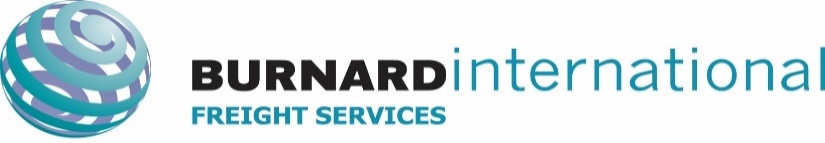 Terms & Conditions:-All business transacted to the company’s stard trading conditions, as amended April 2014 or the terms  conditions set out in the company’s bill of lading or air waybill when issued.  Refer to our website www.burnard.co.nzTerms & Conditions:-All business transacted to the company’s stard trading conditions, as amended April 2014 or the terms  conditions set out in the company’s bill of lading or air waybill when issued.  Refer to our website www.burnard.co.nzTerms & Conditions:-All business transacted to the company’s stard trading conditions, as amended April 2014 or the terms  conditions set out in the company’s bill of lading or air waybill when issued.  Refer to our website www.burnard.co.nzTerms & Conditions:-All business transacted to the company’s stard trading conditions, as amended April 2014 or the terms  conditions set out in the company’s bill of lading or air waybill when issued.  Refer to our website www.burnard.co.nzIntended Vessel and Voyage no Intended Vessel and Voyage no Intended Vessel and Voyage no Terms & Conditions:-All business transacted to the company’s stard trading conditions, as amended April 2014 or the terms  conditions set out in the company’s bill of lading or air waybill when issued.  Refer to our website www.burnard.co.nzTerms & Conditions:-All business transacted to the company’s stard trading conditions, as amended April 2014 or the terms  conditions set out in the company’s bill of lading or air waybill when issued.  Refer to our website www.burnard.co.nzTerms & Conditions:-All business transacted to the company’s stard trading conditions, as amended April 2014 or the terms  conditions set out in the company’s bill of lading or air waybill when issued.  Refer to our website www.burnard.co.nzTerms & Conditions:-All business transacted to the company’s stard trading conditions, as amended April 2014 or the terms  conditions set out in the company’s bill of lading or air waybill when issued.  Refer to our website www.burnard.co.nzIntended Port of LoadingIntended Port of DischargeFinal DestinationFinal DestinationFinal DestinationTotal Number of Containers/Packages received by the CarrierTotal Number of Containers/Packages received by the CarrierTotal Number of Containers/Packages received by the CarrierTotal Number of Containers/Packages received by the CarrierMarks and NumbersNumber and kind of packagesDescription of Goods and Container Number(s)Description of Goods and Container Number(s)Description of Goods and Container Number(s)Gross Weight(kg’s)Gross Weight(kg’s)Measurement(m3)Total:INCOTERM:         Charges:Please mark X against desired instructions.                 PREPAID                 COLLECTFREIGHT                                                                                               NEW ZEALAND LOCAL CHARGES                                                              CLEARANCE & DELIVERY AT DESTINATION                                             INCOTERM:         Charges:Please mark X against desired instructions.                 PREPAID                 COLLECTFREIGHT                                                                                               NEW ZEALAND LOCAL CHARGES                                                              CLEARANCE & DELIVERY AT DESTINATION                                             INCOTERM:         Charges:Please mark X against desired instructions.                 PREPAID                 COLLECTFREIGHT                                                                                               NEW ZEALAND LOCAL CHARGES                                                              CLEARANCE & DELIVERY AT DESTINATION                                             INCOTERM:         Charges:Please mark X against desired instructions.                 PREPAID                 COLLECTFREIGHT                                                                                               NEW ZEALAND LOCAL CHARGES                                                              CLEARANCE & DELIVERY AT DESTINATION                                             INCOTERM:         Charges:Please mark X against desired instructions.                 PREPAID                 COLLECTFREIGHT                                                                                               NEW ZEALAND LOCAL CHARGES                                                              CLEARANCE & DELIVERY AT DESTINATION                                             INCOTERM:         Charges:Please mark X against desired instructions.                 PREPAID                 COLLECTFREIGHT                                                                                               NEW ZEALAND LOCAL CHARGES                                                              CLEARANCE & DELIVERY AT DESTINATION                                             INCOTERM:         Charges:Please mark X against desired instructions.                 PREPAID                 COLLECTFREIGHT                                                                                               NEW ZEALAND LOCAL CHARGES                                                              CLEARANCE & DELIVERY AT DESTINATION                                             INCOTERM:         Charges:Please mark X against desired instructions.                 PREPAID                 COLLECTFREIGHT                                                                                               NEW ZEALAND LOCAL CHARGES                                                              CLEARANCE & DELIVERY AT DESTINATION                                             Other Instructions:Please mark X against desired instructions.                   PLEASE ARRANGE INSURANCE                                        Yes     NoPLEASE ARRANGE LETTER OF CREDIT                             Yes     NoHAZARDOUS CARGO                                                      Yes     NoPLEASE ARRANGE FUMIGATION                                  Yes     NoOther Instructions:Please mark X against desired instructions.                   PLEASE ARRANGE INSURANCE                                        Yes     NoPLEASE ARRANGE LETTER OF CREDIT                             Yes     NoHAZARDOUS CARGO                                                      Yes     NoPLEASE ARRANGE FUMIGATION                                  Yes     NoOther Instructions:Please mark X against desired instructions.                   PLEASE ARRANGE INSURANCE                                        Yes     NoPLEASE ARRANGE LETTER OF CREDIT                             Yes     NoHAZARDOUS CARGO                                                      Yes     NoPLEASE ARRANGE FUMIGATION                                  Yes     NoOther Instructions:Please mark X against desired instructions.                   PLEASE ARRANGE INSURANCE                                        Yes     NoPLEASE ARRANGE LETTER OF CREDIT                             Yes     NoHAZARDOUS CARGO                                                      Yes     NoPLEASE ARRANGE FUMIGATION                                  Yes     NoOther Instructions:Please mark X against desired instructions.                   PLEASE ARRANGE INSURANCE                                        Yes     NoPLEASE ARRANGE LETTER OF CREDIT                             Yes     NoHAZARDOUS CARGO                                                      Yes     NoPLEASE ARRANGE FUMIGATION                                  Yes     NoOther Instructions:Please mark X against desired instructions.                   PLEASE ARRANGE INSURANCE                                        Yes     NoPLEASE ARRANGE LETTER OF CREDIT                             Yes     NoHAZARDOUS CARGO                                                      Yes     NoPLEASE ARRANGE FUMIGATION                                  Yes     NoOther Instructions:Please mark X against desired instructions.                   PLEASE ARRANGE INSURANCE                                        Yes     NoPLEASE ARRANGE LETTER OF CREDIT                             Yes     NoHAZARDOUS CARGO                                                      Yes     NoPLEASE ARRANGE FUMIGATION                                  Yes     NoOther Instructions:Please mark X against desired instructions.                   PLEASE ARRANGE INSURANCE                                        Yes     NoPLEASE ARRANGE LETTER OF CREDIT                             Yes     NoHAZARDOUS CARGO                                                      Yes     NoPLEASE ARRANGE FUMIGATION                                  Yes     No